http://www.caritas.grudziadz.pl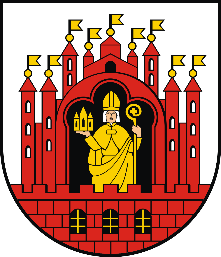      			GRUDZIĄDZKIE CENTRUM CARITAS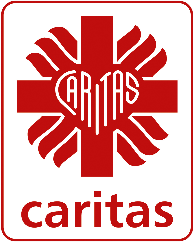 	     		     WYPOŻYCZALNIA SPRZĘTU ORTOPEDYCZNO – REHABILITACYJNEGO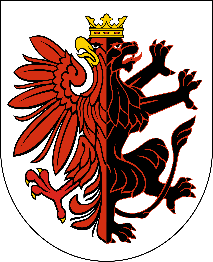 	     Grudziądz, ul. Marcinkowskiego 6 – 8		     Tel. 56 64 31 640 / kom. 600 376 528	                      Czynne : poniedziałek/środa/piątek       godz. 10.00 – 14.00ZLECENIE NA WYPOŻYCZENIE SPRZĘTU(WYPEŁNIA LEKARZ ZLECAJĄCY)I.					             ___________________pieczęć jednostki kierującejII. Potwierdzenie odbioru sprzętu ortopedycznego (wypełniane przez pracownika wypożyczalni)_________________data przyjęcia do realizacji						Potwierdzam odbiór prawidłowo dobranego przedmiotu / środka______________							_______________________________Podpis Świadczeniodawcy 							              Nazwisko, imię i podpis odbierającego______________ 							_______________________________Wypożyczenie / Przedłużenie 								PESEL osoby odbierającejUWAGA:Niniejszy wniosek upoważnia do wypożyczenia sprzętu na okres 3 m-cy z możliwością przedłużenia na kolejny okres.WYPEŁNIA LEKARZ ZLECAJĄCYDane personalne pacjenta   PESEL:Dane personalne pacjenta   PESEL:WYPEŁNIA LEKARZ ZLECAJĄCYNazwisko (-a)_________________________________________Nazwisko (-a)_________________________________________Nazwisko (-a)_________________________________________Nazwisko (-a)_________________________________________Nazwisko (-a)_________________________________________Nazwisko (-a)_________________________________________Nazwisko (-a)_________________________________________Nazwisko (-a)_________________________________________Nazwisko (-a)_________________________________________WYPEŁNIA LEKARZ ZLECAJĄCYImiona   _____________________________Imiona   _____________________________Imiona   _____________________________Imiona   _____________________________Imiona   _____________________________Data urodzenia___________________Data urodzenia___________________Data urodzenia___________________Data urodzenia___________________Data urodzenia___________________Data urodzenia___________________Data urodzenia___________________Data urodzenia___________________WYPEŁNIA LEKARZ ZLECAJĄCYAdres:  Kod: _______________Adres:  Kod: _______________Adres:  Kod: _______________Miejscowość   _______________________Miejscowość   _______________________Miejscowość   _______________________Miejscowość   _______________________Miejscowość   _______________________Miejscowość   _______________________Miejscowość   _______________________Miejscowość   _______________________Miejscowość   _______________________WYPEŁNIA LEKARZ ZLECAJĄCYGmina  ___________________Gmina  ___________________Powiat  ________________________________Powiat  ________________________________Powiat  ________________________________Powiat  ________________________________Powiat  ________________________________Powiat  ________________________________Powiat  ________________________________Powiat  ________________________________Powiat  ________________________________Powiat  ________________________________WYPEŁNIA LEKARZ ZLECAJĄCYUlica  ____________________Ulica  ____________________Ulica  ____________________nr domu  ______nr domu  ______nr domu  ______nr domu  ______m.  ______________m.  ______________m.  ______________m.  ______________m.  ______________WYPEŁNIA LEKARZ ZLECAJĄCYNr tel.  _______________________Nr tel.  _______________________Nr tel.  _______________________WYPEŁNIA LEKARZ ZLECAJĄCYWYPEŁNIA LEKARZ ZLECAJĄCYRodzaj schorzenia - według klasyfikacji ICD 10Rodzaj schorzenia - według klasyfikacji ICD 10Rodzaj schorzenia - według klasyfikacji ICD 10Rodzaj schorzenia - według klasyfikacji ICD 10Rodzaj schorzenia - według klasyfikacji ICD 10WYPEŁNIA LEKARZ ZLECAJĄCYWYPEŁNIA LEKARZ ZLECAJĄCYNazwa przedmiotu ortopedycznego _____________________________ Nazwa przedmiotu ortopedycznego _____________________________ Nazwa przedmiotu ortopedycznego _____________________________ Nazwa przedmiotu ortopedycznego _____________________________ Nazwa przedmiotu ortopedycznego _____________________________ Nazwa przedmiotu ortopedycznego _____________________________ Nazwa przedmiotu ortopedycznego _____________________________ Nazwa przedmiotu ortopedycznego _____________________________ Nazwa przedmiotu ortopedycznego _____________________________ Nazwa przedmiotu ortopedycznego _____________________________ ilość _______ilość _______ilość _______WYPEŁNIA LEKARZ ZLECAJĄCYUwagi __________________________________________________Uwagi __________________________________________________Uwagi __________________________________________________Uwagi __________________________________________________Uwagi __________________________________________________Uwagi __________________________________________________Uwagi __________________________________________________Uwagi __________________________________________________Uwagi __________________________________________________Uwagi __________________________________________________WYPEŁNIA LEKARZ ZLECAJĄCYWYPEŁNIA LEKARZ ZLECAJĄCYData: ___________________Data: ___________________Pieczątka i podpis lekarza kierującego:Pieczątka i podpis lekarza kierującego:Pieczątka i podpis lekarza kierującego:Pieczątka i podpis lekarza kierującego:Pieczątka i podpis lekarza kierującego:Pieczątka i podpis lekarza kierującego:Pieczątka i podpis lekarza kierującego:WYPEŁNIA LEKARZ ZLECAJĄCYWYPEŁNIA LEKARZ ZLECAJĄCYWYPEŁNIA LEKARZ ZLECAJĄCYWYPEŁNIA LEKARZ ZLECAJĄCY